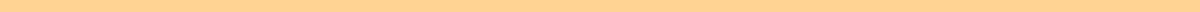 Acknowledgement For Teaching Internship ReportI would like to express my heartfelt gratitude to everyone who has supported and guided me during my teaching internship at [School Name]. This report would not have been possible without their invaluable assistance and encouragement.Firstly, I extend my deepest thanks to [Supervisor's Name], my internship supervisor, for their continuous support, expert guidance, and insightful feedback throughout my internship. Their dedication and commitment have been instrumental in my professional growth and development during this period.I am also deeply grateful to [Principal's Name], the principal of [School Name], for granting me the opportunity to intern at this esteemed institution. The practical experience and knowledge I gained under their leadership have been invaluable.I would like to extend my appreciation to the entire staff at [School Name], including the teachers, administrative staff, and students, for their cooperation and support. Their willingness to share their knowledge and assist me in various tasks greatly enriched my internship experience.Special thanks to [University/College Name] and my academic advisor, [Advisor's Name], for their constant support and for providing the necessary resources and guidance to undertake this internship.Finally, I am profoundly grateful to my family and friends for their unwavering support and encouragement throughout this journey.Thank you all for your invaluable contributions.Sincerely,[Your Name]
[Your Degree Program]
[University/College Name]
[Date]